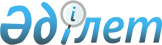 Об утверждении Правил выплаты единовременного вознаграждения победителям и призерам международных олимпиад по общеобразовательным предметам, педагогам, подготовившим их, а также их размеровПриказ и.о. Министра просвещения Республики Казахстан от 29 июля 2022 года № 347. Зарегистрирован в Министерстве юстиции Республики Казахстан 5 августа 2022 года № 29030.
      Примечание ИЗПИ!Порядок введения в действие см. п.4
      В соответствии с подпунктом 75) статьи 5 Закона Республики Казахстан "Об образовании" ПРИКАЗЫВАЮ:
      Сноска. Преамбула - в редакции приказа Министра просвещения РК от 07.08.2023 № 248 (вводится в действие по истечении десяти календарных дней после дня его первого официального опубликования).


      1. Утвердить прилагаемые Правила выплаты единовременного вознаграждения победителям и призерам международных олимпиад по общеобразовательным предметам, педагогам, подготовившим их, а также их размеры.
      2. Комитету дошкольного и среднего образования Министерства просвещения Республики Казахстан в установленном законодательством Республики Казахстан порядке обеспечить:
      1) государственную регистрацию настоящего приказа в Министерстве юстиции Республики Казахстан;
      2) размещение настоящего приказа на интернет-ресурсе Министерства просвещения Республики Казахстан после его официального опубликования; 
      3) в течение десяти рабочих дней после государственной регистрации настоящего приказа представление в Юридической департамент Министерства просвещения Республики Казахстан сведений об исполнении мероприятий, предусмотренных подпунктами 1) и 2) настоящего пункта. 
      3. Контроль за исполнением настоящего приказа возложить на курирующего вице-министра просвещения Республики Казахстан. 
      4. Настоящий приказ вводится в действие по истечении десяти календарных дней после дня его первого официального опубликования.
       "СОГЛАСОВАН"Вице-министр финансовРеспублики Казахстан________________Д. Жаналинов"____" ____________ 2022 года
       "СОГЛАСОВАН"Первый вице-министр национальной экономикиРеспублики Казахстан________________Т. Жаксылыков"____" ____________ 2022 года Правила выплаты единовременного вознаграждения победителям и призерам международных олимпиад по общеобразовательным предметам, педагогам, подготовившим их, а также их размеры Глава 1. Общие положения
      1. Настоящие Правила устанавливают порядок выплаты единовременного вознаграждения победителям и призерам международных олимпиад по общеобразовательным предметам, педагогам, подготовившим их, а также их размеры. 
      2. Органом, осуществляющим присуждение Единовременного вознаграждения, является Министерство просвещения Республики Казахстан (далее - Министерство).
      3. Единовременное вознаграждение носит персональный характер и не может присуждаться повторно в течение года.
      4. Единовременное вознаграждение присуждается только за достижение текущего года.
      5. Кандидаты на получение Единовременного вознаграждения должны быть гражданами Республики Казахстан.
      6. Кандидатами для награждения Единовременного вознаграждения являются победители и призеры международных олимпиад по общеобразовательным предметам и педагоги, подготовившие их, указанные победителями и призерами международных олимпиад по общеобразовательным предметам в анкетах согласно приложению 1 к настоящим Правилам. Достоверность данных в анкете подтверждается подписями родителей, усыновителей, опекунов или попечителей, патронатных воспитателей и других заменяющих их лица.
      7. Единовременное вознаграждение присуждается:
      1) казахстанским обучающимся, членам сборной команды Республики Казахстан ставших победителями и призерами международных олимпиад, соответствующих перечню согласно приложению 2 к настоящим Правилам;
      2) педагогам, подготовивших победителей и призеров международных олимпиад, соответствующих перечню согласно приложению 2 к настоящим Правилам.
      8. Победителям и призерам, вручается сертификат с указанием Единовременного вознаграждения в следующих размерах:
      1) за диплом I степени и золотую медаль – 1 500 МРП;
      2) за диплом II степени и серебряную медаль – 1000 МРП; 
      3) за диплом III степени и бронзовую медаль – 500 МРП.
      11. Педагогам, подготовившим победителей и призеров вручается сертификат с указанием Единовременного вознаграждения в следующих размерах: 
      1) педагогу, подготовившему обладателя диплома I степени и золотой медали – 26,5 кратном размере базового должностного оклада;
      2) педагогу, подготовившему обладателя диплома IІ степени и серебряной медали – 17,5 кратном размере базового должностного оклада; 
      3) педагогу, подготовившему обладателя диплома IІІ степени и бронзовой медали – 8,5 размере кратном базового должностного оклада. Глава 2. Порядок выплаты единовременного вознаграждения
      9. В соответствии с результатами выступления сборных команд Республики Казахстан на международных олимпиадах по общеобразовательным предметам текущего года Республиканский научно-практический центр "Дарын" (далее – РНЦП "Дарын"):
      1) утверждает список победителей и призеров, копии результатов опубликованных на официальных сайтах стран-организаторов;
      2) организует награждение победителей и призеров дипломами I, II, III степеней, копии дипломов международных олимпиад, и соответствующих перечню согласно приложению 2 к настоящим Правилам. 
      10. Списки педагогов, подготовивших победителей и призеров международных олимпиад, формируются на основании подтверждающих документов с организации образования, где обучается победитель и призер с указанием данных педагога. 
      11. Для получения Единовременного вознаграждения ее кандидаты предоставляют в РНПЦ "Дарын" следующие документы:
      1) копия документа, удостоверяющего личность (при его наличии) и (или) свидетельства о рождении (при его наличии) и (или) паспорта (при его наличии);
      2) копии дипломов I, II, III степеней;
      3) реквизиты текущего банковского счета;
      4) справку с места работы педагога;
      5) справку с места учебы обладателя Единовременного вознаграждения с указанием данных о педагоге.
      Достоверность данных подтверждается подписями руководителей организаций образования, родителей, усыновителей, опекунов или попечителей, патронатных воспитателей и других заменяющих их лица. 
      12. Списки педагогов сборных команд Республики Казахстан утверждается приказом РНПЦ "Дарын" на основании подтверждающих документов с организации образования. 
      13. Единовременное вознаграждение выплачивается за счет средств республиканского бюджета.
      14. При подготовке педагогами двух и более победителей и призеров, Единовременного вознаграждения выплачивается за каждого победителя и призера.
      15. При указании обучающимся двух и более педагогов сумма Единовременного вознаграждения распределяется между указанными педагогами в равных пропорциях.
      16. В случае отказа победителем или призером от награждения Единовременного вознаграждения, за педагогами, подготовившими победителей или призеров, сохраняется право на получение Единовременного вознаграждения. 
      17. Министерство на основании документов представленных РНПЦ "Дарын", издает приказ о присуждении Единовременного вознаграждения на текущий год с размещением на интернет-ресурсе Министерства. В приказе указывается список награжденных, размеры выплат согласно пунктам 8 и 9 настоящих Правил.
      18. Единовременное вознаграждение выплачиваются путем перечисления денежных средств на соответствующие текущие банковские счета победителей и призеров и указанных педагогов.
      19. Единовременное вознаграждение не включает расходы (налоги, и другие обязательные платежи и сборы), установленные законодательством Республики Казахстан.              Анкета победителя/призера международных олимпиад
      • Ф.И.О. участника (при его наличии) _____________________________________• Предмет олимпиады __________________________________________________• Название школы (село, район, город, область)__________________________________________________________________________________________________• Класс _________ • Контакты участника (номер моб.телефона, мессенджеры, e-mail)____________________________________________________________________________________________________________________________________________• Ф.И.О. (при его наличии) и контакты родителей (номер моб.телефона, whatsup) ______________________________________________________________________ ______________________________________________________________________• Ф.И.О. (при его наличии) педагога, подготовившего Вас к участию международнойолимпиаде _____________________________________________________________________________________________________________________________________• Место его (ее) работы или учебы __________________________________________________________________________________________________________________________________________________________________________________________________________________________________________________________________Подпись родителей, усыновителей, опекунов или попечителей, патронатныхвоспитателей и других заменяющих их лиц______________________________________________________________________Благодарим Вас за ответы. Просим прислать скан заполненной собственноручно иподписанной анкеты на электронный адрес. Перечень международных олимпиад по общеобразовательным предметам, по которым победители, призеры и педагоги, подготовившие их, поощряются единовременным вознаграждением за счет бюджетных средств Международные олимпиады по общеобразовательным предметам
					© 2012. РГП на ПХВ «Институт законодательства и правовой информации Республики Казахстан» Министерства юстиции Республики Казахстан
				
      Исполняющий обязанности министра 

Ш. Каринова
Приложение к приказу
исполняющего обязанности
Министра просвещения
Республики Казахстан
от "___" _____ 2022 года
 __________________ Приложение 1 к Правилам выплаты
единовременного вознаграждения
победителям и призерам
международных олимпиад
по общеобразовательным
предметам, педагогам,
подготовившим их,
а также размеры единовременного
вознаграждения победителям
и призерам международных олимпиад
по общеобразовательным предметам,
педагогам, подготовившим ихПриложение 2 к Правилам выплаты
единовременного вознаграждения
победителям и призерам международных
олимпиад по общеобразовательным
предметам, педагогам,
подготовившим их,
а также размеры единовременного
вознаграждения победителям и призерам
международных олимпиад
по общеобразовательным предметам,
педагогам, подготовившим их
№
Наименование олимпиад
1.
Международная олимпиада по математике (International Mathematical Olympiad (Интернейшэнал Математикал Олимпиад)
2.
Международная олимпиада по физике (International Physic Olympiad) (Интернейшэнал Физик Олимпиад)
3.
Международная олимпиада по химии (International Chemistry Olympiad (Интернейшэнал Кэмистри Олимпиад)
4.
Международная олимпиада по биологии (International Biology Olympiad) (Интернейшэнал Байолоджи Олимпиад)
5.
Международная олимпиада по географии (International Geography Olympiad (Интернейшэнал Джиографи Олимпиад)
6.
Международная олимпиада по информатике (International Olympiad in Informatic (Интернейшэнал Олимпиад Ин Информатик)
7.
Международная олимпиада по лингвистике (International Linguistic Olympiad (Интернейшэнал Лингуистик Олимпиад)